  มหาวิทยาลัยเทคโนโลยีราชมงคลตะวันออก					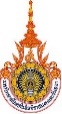 แบบแจ้งรายละเอียดที่พักระหว่างการปฏิบัติงานสหกิจศึกษารายวิชาสหกิจศึกษา(ผู้ให้ข้อมูล : นักศึกษา)เรียน  หัวหน้าสหกิจศึกษาและการฝึกงานวิชาชีพประจำคณะชื่อ – นามสกุล						เลขรหัสประจำตัวสาขาวิชา						คณะชื่อสถานประกอบการ  (ภาษาไทย หรือ ภาษาอังกฤษ)ขอแจ้งรายละเอียดเกี่ยวกับที่พักระหว่างปฏิบัติงานสหกิจศึกษา  ดังนี้	เลขที่อาคาร			ห้อง		ชั้น		ถนน	ซอย				ตำบล			อำเภอ		จังหวัด				รหัสไปรษณีย์		โทรศัพท์				โทรศัพท์เคลื่อนที่			โทรสาร			ชื่อที่อยู่  ผู้ที่สามารถติดต่อได้ในกรณีฉุกเฉิน	เลขที่		ถนน				ซอย		        ตำบล	อำเภอ			จังหวัด			       รหัสไปรษณีย์	โทรศัพท์					โทรสารแผนที่แสดงตำแหน่งที่ตั้งของสถานประกอบการเพื่อความสะดวกในการนิเทศงานของคณาจารย์ โปรดระบุชื่อถนนและสถานที่สำคัญใกล้เคียงที่สามารถเข้าใจโดยง่าย(ลงชื่อ)					                (					       )      นักศึกษาผู้ปฏิบัติงานสหกิจศึกษา					                          วันที่